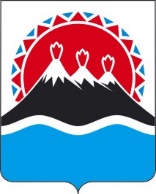 МИНИСТЕРСТВО ФИНАНСОВ КАМЧАТСКОГО КРАЯПРИКАЗ[Дата регистрации] № [Номер документа]г. Петропавловск-КамчатскийВ соответствии с частью 3 Порядка внесения изменений в перечни главных администраторов доходов краевого бюджета, главных администраторов доходов бюджета территориального фонда обязательного медицинского страхования Камчатского края, главных администраторов источников финансирования дефицита краевого бюджета, главных администраторов источников финансирования дефицита бюджета территориального фонда обязательного медицинского страхования Камчатского края, утвержденного постановлением Правительства Камчатского края от 30.12.2021 № 595-П ПРИКАЗЫВАЮ:1. Внести в Перечень главных администраторов доходов краевого бюджета, утвержденный постановлением Правительства Камчатского края 
от 27.12.2021 № 581-П, следующие изменения:1) исключить код бюджетной классификации Российской Федерации 
1 16 01205 01 0000 140 «Административные штрафы, установленные главой 20 Кодекса Российской Федерации об административных правонарушениях, за административные правонарушения, посягающие на общественный порядок и общественную безопасность, выявленные должностными лицами органов исполнительной власти субъектов Российской Федерации, включенных в соответствующие перечни, утвержденные высшими должностными лицами субъектов Российской Федерации».Главным администратором доходов, указанных в пункте 1 части 1 настоящего приказа, считать Министерство рыбного хозяйства Камчатского края, код главного администратора доходов 809;2) дополнить кодом бюджетной классификации Российской Федерации 
1 16 10100 02 0000 140 «Денежные взыскания, налагаемые в возмещение ущерба, причиненного в результате незаконного или нецелевого использования бюджетных средств (в части бюджетов субъектов Российской Федерации)».Главным администратором доходов, указанных в пункте 4 части 1 настоящего приказа, считать Министерство образования Камчатского края, код главного администратора доходов 813.2. Настоящий приказ вступает в силу после дня его официального опубликования.[горизонтальный штамп подписи 1]О внесении изменений в перечень главных администраторов доходов краевого бюджетаМинистрА.Н. Бутылин